, do to the pen 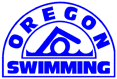 PO Box 449, West Linn, OR 97068 ~ Phone (503) 747-3702                 Mission Statement: To champion the development and achievement of the Oregon Swimming Community.Reports – June 2023Technical Planning Chair – Sheila Lovell-OtterstromUSA Swimming Workshop Denver – April 2023This was the first time I’ve attended the USA Swimming conference and found it to be educational andinformative. Looking at the presentations from a TPC lens gave me the opportunity to choose fromseveral clinic’s and attend those that were future focused as they impact our LSC. Particularly Meet 360,the planned changes for the officials’ education process, and Safe Sport. Jacki Allender was alsohonored as a recipient of the USA Swimming Pettigrew award.Executive Director Report – Debbie LaderouteYTD Registration:Members2023Members 2022Season 1 Club 2 1Year-Round Club 55 52Administrator 108 NACoach 260 233Flex Athlete 879 1,045Junior Coach 33 2Official 435 440Other 174 190Premium Athlete 4,129 4,046Outreach 109 123Season 1 Athlete 201 112Western Zone Age Group Zones information has been sent out and posted on the website. The team willbe traveling to Boise, ID August 1-6, 2023.                                                                        OSI Board Meeting                                               Wednesday, June 7, 2023 - 7:00 pm, Zoom Conference Call                                                                        OSI Board Meeting                                               Wednesday, June 7, 2023 - 7:00 pm, Zoom Conference Call                                                                        OSI Board Meeting                                               Wednesday, June 7, 2023 - 7:00 pm, Zoom Conference Call                                                                        OSI Board Meeting                                               Wednesday, June 7, 2023 - 7:00 pm, Zoom Conference CallAttendees(Shane Bennett, Jack Burnett, Judi Creech, Matt Crum, Jeff Gudman, Rick Guenther, Debbie Laderoute, Ellie Leeming, Sheila Lovell-Otterstrom, Emily Melina, Scott Miyako, Alexander Nikitin, Lissa Parker, Chloe Knievel Priewe, Shelly Rawding, Rhonda Soule, Evangeline Swift, AnneMarie Vlaic, Rex Watkins)(Shane Bennett, Jack Burnett, Judi Creech, Matt Crum, Jeff Gudman, Rick Guenther, Debbie Laderoute, Ellie Leeming, Sheila Lovell-Otterstrom, Emily Melina, Scott Miyako, Alexander Nikitin, Lissa Parker, Chloe Knievel Priewe, Shelly Rawding, Rhonda Soule, Evangeline Swift, AnneMarie Vlaic, Rex Watkins)(Shane Bennett, Jack Burnett, Judi Creech, Matt Crum, Jeff Gudman, Rick Guenther, Debbie Laderoute, Ellie Leeming, Sheila Lovell-Otterstrom, Emily Melina, Scott Miyako, Alexander Nikitin, Lissa Parker, Chloe Knievel Priewe, Shelly Rawding, Rhonda Soule, Evangeline Swift, AnneMarie Vlaic, Rex Watkins)TOPICDISCUSSION/ RECOMMENDATIONACTION/ FOLLOW UPACTION/ FOLLOW UP Welcome, Agenda Items/Consent Agenda, Special Announcements Welcome, Agenda Items/Consent Agenda, Special Announcements Welcome, Agenda Items/Consent Agenda, Special Announcements Welcome, Agenda Items/Consent Agenda, Special AnnouncementsEmily Melina officially opened the meeting at 7:03 pm.  Kudos to CST, HEAT, and PAC for renewing their Safe Sport Certification!Consent agenda items to pull for discussion: Shelly Rawding - There have been 4 applications turned in for Hall of Fame; committee will need to get together. Need to find one additional long term Oregon Swimming supporter to be on the committee.Lissa will bring a DEI report to the next meeting with topics to discuss.  Emily Melina officially opened the meeting at 7:03 pm.  Kudos to CST, HEAT, and PAC for renewing their Safe Sport Certification!Consent agenda items to pull for discussion: Shelly Rawding - There have been 4 applications turned in for Hall of Fame; committee will need to get together. Need to find one additional long term Oregon Swimming supporter to be on the committee.Lissa will bring a DEI report to the next meeting with topics to discuss.  Emily Melina officially opened the meeting at 7:03 pm.  Kudos to CST, HEAT, and PAC for renewing their Safe Sport Certification!Consent agenda items to pull for discussion: Shelly Rawding - There have been 4 applications turned in for Hall of Fame; committee will need to get together. Need to find one additional long term Oregon Swimming supporter to be on the committee.Lissa will bring a DEI report to the next meeting with topics to discuss.  Emily Melina officially opened the meeting at 7:03 pm.  Kudos to CST, HEAT, and PAC for renewing their Safe Sport Certification!Consent agenda items to pull for discussion: Shelly Rawding - There have been 4 applications turned in for Hall of Fame; committee will need to get together. Need to find one additional long term Oregon Swimming supporter to be on the committee.Lissa will bring a DEI report to the next meeting with topics to discuss.  Treasurer’s Report - Rhonda SouleTreasurer’s Report - Rhonda SouleTreasurer’s Report - Rhonda SouleTreasurer’s Report - Rhonda SouleRhonda Soule - Nothing to add from written report; year-to-date profit and loss statement.  “We are currently operating in the black right now.”  Shelly Rawding made a motion to approve the Treasurers report.  Rex Watkins second.  Report approved.  Rhonda Soule - Nothing to add from written report; year-to-date profit and loss statement.  “We are currently operating in the black right now.”  Shelly Rawding made a motion to approve the Treasurers report.  Rex Watkins second.  Report approved.  Rhonda Soule - Nothing to add from written report; year-to-date profit and loss statement.  “We are currently operating in the black right now.”  Shelly Rawding made a motion to approve the Treasurers report.  Rex Watkins second.  Report approved.  Rhonda Soule - Nothing to add from written report; year-to-date profit and loss statement.  “We are currently operating in the black right now.”  Shelly Rawding made a motion to approve the Treasurers report.  Rex Watkins second.  Report approved.  Past Minutes Past Minutes Past Minutes Past Minutes - Rick Guenther made a motion to approve the May minutes as is.  Rhonda Soule second.  Minutes approved.- Shelly Rawding made a motion to approve the Special HOD meeting minutes.  Rhonda Soule second.  Minutes approved.  - Rick Guenther made a motion to approve the May minutes as is.  Rhonda Soule second.  Minutes approved.- Shelly Rawding made a motion to approve the Special HOD meeting minutes.  Rhonda Soule second.  Minutes approved.  - Rick Guenther made a motion to approve the May minutes as is.  Rhonda Soule second.  Minutes approved.- Shelly Rawding made a motion to approve the Special HOD meeting minutes.  Rhonda Soule second.  Minutes approved.  - Rick Guenther made a motion to approve the May minutes as is.  Rhonda Soule second.  Minutes approved.- Shelly Rawding made a motion to approve the Special HOD meeting minutes.  Rhonda Soule second.  Minutes approved.  Chair ReportsChair ReportsChair ReportsChair ReportsGeneral Chair See submitted report. // No report.See submitted report. // No report.See submitted report. // No report.Admin Chair	See submitted report. // No report.See submitted report. // No report.See submitted report. // No report.Senior ChairSee submitted report. Senior Chair Report - Shelly RawdingSee submitted report. Senior Chair Report - Shelly RawdingSee submitted report. Senior Chair Report - Shelly RawdingAge Group ChairSee submitted report. // No report.See submitted report. // No report.See submitted report. // No report.Coaches Rep. See submitted report. // No report.See submitted report. // No report.See submitted report. // No report.Officials See submitted report. // No report.See submitted report. // No report.See submitted report. // No report.Op. Risk CoordinatorSee submitted report. // No report.See submitted report. // No report.See submitted report. // No report.Safe SportCoordinator See submitted report. // No report.See submitted report. // No report.See submitted report. // No report.DEI See submitted report. DEI Report - Lissa ParkerSee submitted report. DEI Report - Lissa ParkerSee submitted report. DEI Report - Lissa ParkerAthletes See submitted report. // No report.See submitted report. // No report.See submitted report. // No report.SanctionsSee submitted report. // No report.See submitted report. // No report.See submitted report. // No report.OfficeSee submitted report. Office Report - Debbie Laderoute See submitted report. Office Report - Debbie Laderoute See submitted report. Office Report - Debbie Laderoute OtherSee submitted report. // Technical Planning Chair Report – Sheila Lovell-Otterstrom See submitted report. // Technical Planning Chair Report – Sheila Lovell-Otterstrom See submitted report. // Technical Planning Chair Report – Sheila Lovell-Otterstrom New Business & Pulled ReportsNew Business & Pulled ReportsNew Business & Pulled ReportsNew Business & Pulled ReportsDual MeetsEmily Melina: Our policy and procedures have somewhat conflicting information on what a ‘dual meet’ is.   A dual meet is normally consisting of two teams, but variations include multiple duals (multiple teams competing, with each team being scored against one another).  We have some teams beginning to push the definition of a dual meet to avoid sanction fees and looser sanction requirements.  Emily proposed a clarified definition of a dual meet: “consisting of two teams with each team being scored against one another”.  Shelly Rawding second.  Motion passed.  Will occur in short course season.Emily Melina: Our policy and procedures have somewhat conflicting information on what a ‘dual meet’ is.   A dual meet is normally consisting of two teams, but variations include multiple duals (multiple teams competing, with each team being scored against one another).  We have some teams beginning to push the definition of a dual meet to avoid sanction fees and looser sanction requirements.  Emily proposed a clarified definition of a dual meet: “consisting of two teams with each team being scored against one another”.  Shelly Rawding second.  Motion passed.  Will occur in short course season.Championship Meet BidsEmily Melina: We currently have a policy that states if you have hosted a Championship meet two times in a row and someone else bids on the meet, they automatically get that meet.  There is history behind the policy to make hosting 10 and unders more accessible; “so more teams could host it, we allowed 10 and unders to be run in any course”.  Looking at the 23-24 season, we have a bid for Albany who has hosted 10&U LC champs for the last several years in a row and Gold’s Gym.  If we follow our policy, Gold’s Gym would get the meet with a 25m pool.  One is a 50m meet and one is a 25m meet, which are very different experiences.  Emily is proposing we leave it up to the coaches to vote.  Rex is abstaining from the vote and discussion.  Rhonda Soule second.  Motion passed.Emily Melina: We currently have a policy that states if you have hosted a Championship meet two times in a row and someone else bids on the meet, they automatically get that meet.  There is history behind the policy to make hosting 10 and unders more accessible; “so more teams could host it, we allowed 10 and unders to be run in any course”.  Looking at the 23-24 season, we have a bid for Albany who has hosted 10&U LC champs for the last several years in a row and Gold’s Gym.  If we follow our policy, Gold’s Gym would get the meet with a 25m pool.  One is a 50m meet and one is a 25m meet, which are very different experiences.  Emily is proposing we leave it up to the coaches to vote.  Rex is abstaining from the vote and discussion.  Rhonda Soule second.  Motion passed.P&P Updates for 11&Over Meet Emily Melina: When switching over from 12&U/13&O meets to 10&U and 11&Over, we did not update a lot of our policies.  These policies do not align with the meet we want to host, or are currently hosting. This is not a “deep dive” but to help bring us into compliance.  Please see submitted report for proposals.Rex Watkins: Need to address section e, is it for finals or prelims? Why no DFS for section e?Rhonda Soule: Does not think we have typically allowed DFS for the timed finals 400 & 500s.Rex Watkins: If a swimmer does a DFS start any time before their swim, they are good to go, if they don’t do a DFS whether it is prelims or finals and they are a no show, then the penalty takes place.  Sheila Lovell-Otterstrom: CorrectRick Guenther second.Motion approved.Emily Melina: When switching over from 12&U/13&O meets to 10&U and 11&Over, we did not update a lot of our policies.  These policies do not align with the meet we want to host, or are currently hosting. This is not a “deep dive” but to help bring us into compliance.  Please see submitted report for proposals.Rex Watkins: Need to address section e, is it for finals or prelims? Why no DFS for section e?Rhonda Soule: Does not think we have typically allowed DFS for the timed finals 400 & 500s.Rex Watkins: If a swimmer does a DFS start any time before their swim, they are good to go, if they don’t do a DFS whether it is prelims or finals and they are a no show, then the penalty takes place.  Sheila Lovell-Otterstrom: CorrectRick Guenther second.Motion approved.Championship Meet Fees Emily Melina: Please see submitted proposal.  We want to make sure Oregon Swimming is not losing money on championship meets and that our meet hosts are being compensated for hosting a meet in a way that makes it worthwhile for them when hosting fees continue to go up.  Rhonda Soule: There is a document breaking down the rationale behind the fee increases along with the numbers - allow host teams to adequately cover increased cost of hosting championship meets, allow host teams to recoup income formerly earned by heat sheet sales, increase championship splash fees to at least the levels as the maximum amount allowed for non-champs meets, charge facility fees for all meets, regardless of how pool/facility invoices Oregon Swimming. Oregon Swimming has a need to not just break even on Championship meets anymore, proposed OSI income of $20,000 on all 5 OSI champs meets.  Projecting a loss this year, seems to be the trajectory we are on right now and need to find a way to generate income as an LSC and championship meets are an area where we can do that.Emily Melina: This proposal allows the LSC to generate a little revenue and allows the host teams to make it more worthwhile because it is a big ask of the host clubs.Rex Watkins: Doesn’t want Albany 10 and Under FUF to cover costs at Mt. Hood since they have substantial cost.  Rhonda Soule:  That was not the intent, to have the other 4 meets subsidize 11&overs. Oregon Swimming has to pay for the facilities regardless of how the facilities are charging us for that (equipment, per swimmer, rent, etc.). Oregon Swimming needs to be able to be able to offset that rent cost in the same way regardless which pool it is at. Emily Melina: It is not that Albany is subsidizing the meet that is two weeks later, it is to allow flexibility in location so that we are not limited by however that unique facility decides how to do their billing.  The cost of doing business has increased, we will continue losing money every year if we don’t make adjustments.  We want to support our membership and if we want to increase programming and do a lot of the things we need to do, we need to have revenue. We can look into what other LSCs are doing in terms of outreach athletes and providing support at Championship meets.Rick Guenther: Second.Further discussion - Scott Miyako:  Likes that there is incentive for host teams and a standard for expectations in terms of cost regardless of location for families.  Supports the proposal.Judi Creech: Agrees fees need to be raised and probably have been for a while, and that there needs to be incentive for host teams.  Does not agree with Oregon Swimming making income of a Championship meet; thinks it is our opportunity to support our athletes. Oregon Swimming can find another revenue stream rather than just increasing fees.Alex Nikitin: Not seeing the intent to make it a revenue stream, but a ‘cushion’ so that Oregon Swimming is not at a loss.  Categorically object to have Oregon Swimming running championship meets at a loss, it does not make sense.  Sheila Lovell-Otterstrom: Is our intent to make profit, or is it a policy change to do so?Rhonda Soule: Does not know if it is in writing anywhere whether or not we need to break even.  Emily does not believe there is either.Motion approved. Emily Melina: Please see submitted proposal.  We want to make sure Oregon Swimming is not losing money on championship meets and that our meet hosts are being compensated for hosting a meet in a way that makes it worthwhile for them when hosting fees continue to go up.  Rhonda Soule: There is a document breaking down the rationale behind the fee increases along with the numbers - allow host teams to adequately cover increased cost of hosting championship meets, allow host teams to recoup income formerly earned by heat sheet sales, increase championship splash fees to at least the levels as the maximum amount allowed for non-champs meets, charge facility fees for all meets, regardless of how pool/facility invoices Oregon Swimming. Oregon Swimming has a need to not just break even on Championship meets anymore, proposed OSI income of $20,000 on all 5 OSI champs meets.  Projecting a loss this year, seems to be the trajectory we are on right now and need to find a way to generate income as an LSC and championship meets are an area where we can do that.Emily Melina: This proposal allows the LSC to generate a little revenue and allows the host teams to make it more worthwhile because it is a big ask of the host clubs.Rex Watkins: Doesn’t want Albany 10 and Under FUF to cover costs at Mt. Hood since they have substantial cost.  Rhonda Soule:  That was not the intent, to have the other 4 meets subsidize 11&overs. Oregon Swimming has to pay for the facilities regardless of how the facilities are charging us for that (equipment, per swimmer, rent, etc.). Oregon Swimming needs to be able to be able to offset that rent cost in the same way regardless which pool it is at. Emily Melina: It is not that Albany is subsidizing the meet that is two weeks later, it is to allow flexibility in location so that we are not limited by however that unique facility decides how to do their billing.  The cost of doing business has increased, we will continue losing money every year if we don’t make adjustments.  We want to support our membership and if we want to increase programming and do a lot of the things we need to do, we need to have revenue. We can look into what other LSCs are doing in terms of outreach athletes and providing support at Championship meets.Rick Guenther: Second.Further discussion - Scott Miyako:  Likes that there is incentive for host teams and a standard for expectations in terms of cost regardless of location for families.  Supports the proposal.Judi Creech: Agrees fees need to be raised and probably have been for a while, and that there needs to be incentive for host teams.  Does not agree with Oregon Swimming making income of a Championship meet; thinks it is our opportunity to support our athletes. Oregon Swimming can find another revenue stream rather than just increasing fees.Alex Nikitin: Not seeing the intent to make it a revenue stream, but a ‘cushion’ so that Oregon Swimming is not at a loss.  Categorically object to have Oregon Swimming running championship meets at a loss, it does not make sense.  Sheila Lovell-Otterstrom: Is our intent to make profit, or is it a policy change to do so?Rhonda Soule: Does not know if it is in writing anywhere whether or not we need to break even.  Emily does not believe there is either.Motion approved. Staff Compensation Discussed in closed session.  Discussed in closed session.  Old BusinessOld BusinessOld BusinessInclusion of Swimmers with Disabilities   Judi Creech: In Oregon Swimming Policy and Procedures Judi proposes we add “4. Swimmers with a disability shall be permitted to enter any event offered at the meet regardless of the events age bracket.” Our current policy and procedure states, “G. Inclusion of Swimmers with Disabilities Swimmers with a disability shall be permitted to enter any meet sanctioned by Oregon Swimming, Inc.When time standards are used, the time standard for a swimmer with a disability shall be the published meet time standard multiplied by a factor determines by dividing the National Disability Championship time standard for the applicable disability class for the event by the National Championship time standard for the event. The meet referee shall determine an appropriate method of seeding the athlete into events that does not negatively affect the meet timeline.”Emily Melina: We should strike out number two in the current policy and procedures because we do not have time standards we are using or enforcing beyond just a time in swims.Rex Watkins made a motion to strike number 2.  Alex Nikitin second.  Motion passed.Rex Watkins: Made a motion to amend number 1 to read “swimmers with a disability shall be permitted to enter any meet sanctioned by Oregon Swimming, Inc. specific to the swimmers age.” Sheila Lovell-Otterstrom second. Motion passed.Sheila Lovell-Otterstrom: Made a motion to move the new number 4 to spot 2 and read “Swimmers with a disability shall be permitted to enter any event offered at the meet.”Rhonda Soule: Would like to keep the designation about the event’s age group bracket.  Would add “the age bracket of the event or the event’s age bracket” instead of events plural.  Rhonda: Made a motion for number 2 to read “Swimmers with a disability shall be permitted to enter any event offered at the meet regardless of the age bracket of the event.”  Sheila Lovell-Otterstrom second. Motion passed.Next Meeting (s) at 7:00 PMNext Meeting (s) at 7:00 PMNext Meeting (s) at 7:00 PMOnline Zoom BOD Meeting July 5, 2023, at 7:00 PM.With no other business, the meeting was adjourned at approximately (8:25) PMOnline Zoom BOD Meeting July 5, 2023, at 7:00 PM.With no other business, the meeting was adjourned at approximately (8:25) PMOnline Zoom BOD Meeting July 5, 2023, at 7:00 PM.With no other business, the meeting was adjourned at approximately (8:25) PM